ЧислоТема урока1.Примеры  организмовА) Одноклеточные растения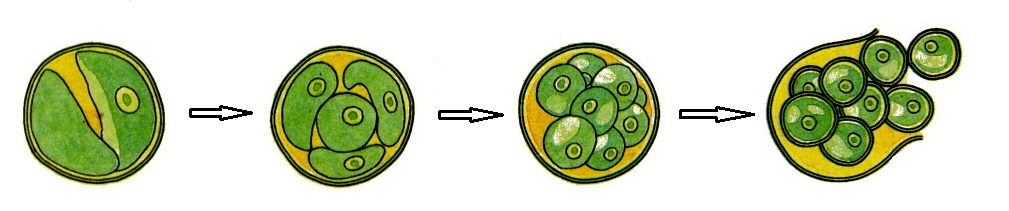 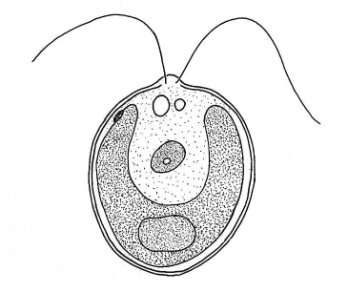 Б) Одноклеточные животные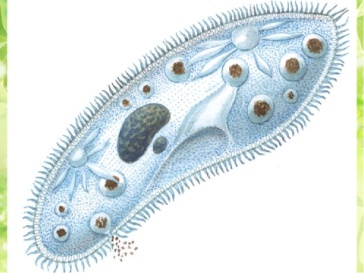 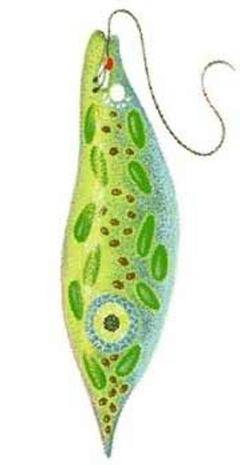 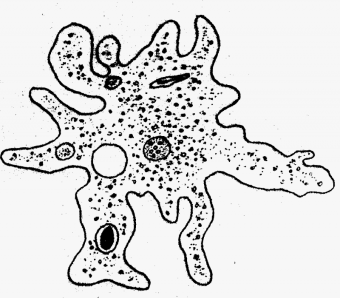 В) Одноклеточные грибы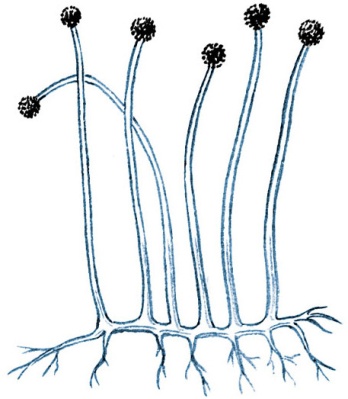 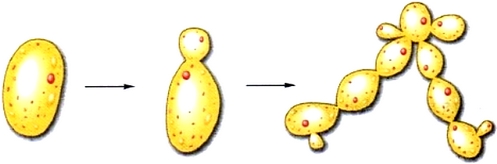 2.Особенности строения одноклеточных эукариот        Животное                                                  Растение                                                  Грибы   Амеба обыкновенная -                          Хламидомонада                                         Дрожжи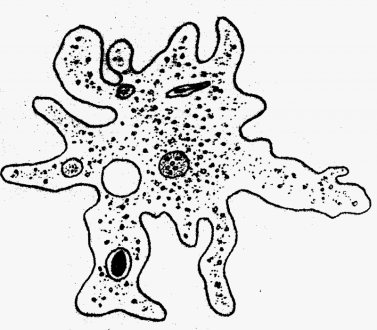 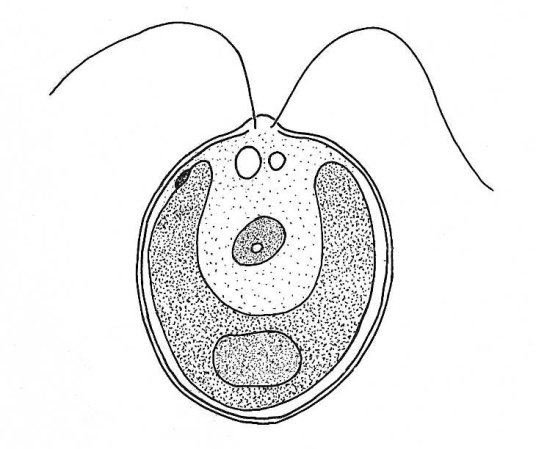                                         2.                                        3.                                         4.3. Особенности строения одноклеточных прокариот  - бактерии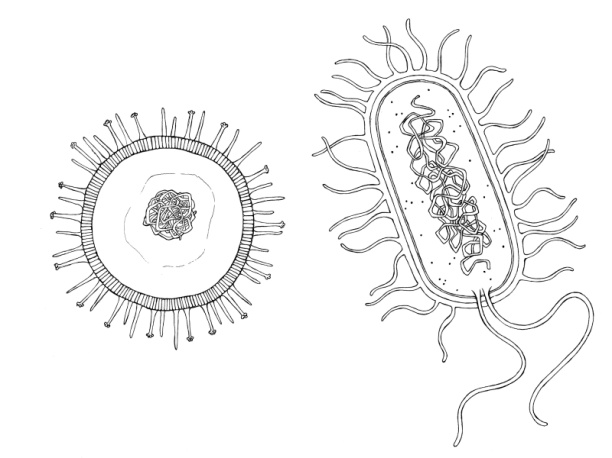 1.                                                               2.                                                           3.4.  Ответьте на вопросы:              1. Почему одноклеточных можно назвать самостоятельным живым организмом? 2. Какие   свойства живых организмов были рассмотрены в кинофрагменте? 5.        Общие черты строения одноклеточных организмов:   1   2.   3.   4.   5.6.   Отгадайте кроссвордКроссворд одноклеточные организмы